
Åkersberg den 8 augusti 2023
Motion till Österåkers kommunfullmäktige

Låt oss satsa på våra ungdomar med en modern skolverksamhet! 
Den teknologiska utvecklingen förändrar samhället, och däribland inte minst undervisningen. Utbildning idag har tydligt utvecklats från att lära ut direkt information till att i stället kunna söka fram information och sedan veta vad den ska användas till. Digital kompetens har även uppmärksammats som en stark merit på arbetsmarknaden, och specifikt Excel är inom flera yrken starkt efterfrågat. 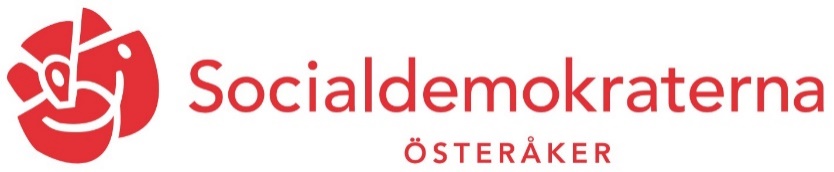 I Österåkers skolor idag finns ingen kommunikation eller sammanlänkning för att kommunens elever ska använda sig utav samma program, vilket i sin tur skapar förvirring och underläge när det är dags för eftergymnasiala studier eller direkt till arbetslivet. Idag är det främst ekonomiska resurser som avgör frågan om kommunens elever ska få tillgång till ordentliga verktyg och program för att kunna förbereda sig för arbetslivet. Inom flera skolverksamheter utnyttjas billigare alternativ till hårdvara, som exempelvis surfplattor, och gratisprogram som inte fyller samma funktioner som programmen som används i arbetslivet. Med bakgrund av ovanstående förslår Socialdemokraterna i Österåker:Att Österåkers kommun ska verka för att varje skolelev i högstadiet och gymnasiet ska få en skoldator.Att Österåkers kommun ska verka för att varje skolelev i högstadiet och gymnasiet ska få tillgång till Office-paketet.Att Österåkers kommun ska verka för att kommunens elever i högstadiet och gymnasiet ska skolas inom Office-paketet. Att Österåkers kommun ska verka för att kommunens elever i högstadiet och gymnasiet ska skolas inom samma program. Att Österåkers skolor ska få ekonomiska medel för att göra satsningar på modern och lämplig hårdvara, samt mjukvara. För Socialdemokraterna 

Edvin Wikström

Mats Lundström